Муниципальное образование «Бирофельдское сельское поселение»Биробиджанский муниципальный районЕврейской автономной областиАДМИНИСТРАЦИЯ  СЕЛЬСКОГО  ПОСЕЛЕНИЯПОСТАНОВЛЕНИЕ12.12.2022                                                                                                            №  91с. БирофельдО признании утратившим силу постановление администрации сельского поселения от 16.09.2022 № 68 «О создании комиссии  по проведению проверки готовности к отопительному периоду 2022-2023 годов теплоснабжающих, теплосетевых организаций и потребителей тепловой энергии, расположенных на территории муниципального образования «Бирофельдское сельское поселение» Биробиджанского муниципального района  Еврейской автономной области»В соответствии с Федеральным законом от 06.10.2003 № 131-ФЗ «Об общих принципах организации местного самоуправления В Российской Федерации», на основании Устава  муниципального образования  «Бирофельдское сельское поселение»  администрация сельского поселенияПОСТАНОВЛЯЕТ:Признать утратившим силу постановление администрации сельскогопоселения от16.09.2022 № 68 «О создании комиссии  по проведению проверки готовности к отопительному периоду 2022-2023 годов теплоснабжающих, теплосетевых организаций и потребителей тепловой энергии, расположенных на территории муниципального образования «Бирофельдское сельское поселение» Биробиджанского муниципального района  Еврейской автономной области».2. Контроль за исполнением настоящего постановления  оставляю засобой.Настоящее постановление опубликовать  в ИнформационномБюллетене Бирофельдского сельского поселения  Биробиджанского муниципального района Еврейской автономной области и разместить на официальном сайте администрации сельского поселения в сети Интернет(http://birofeld.ru/).Настоящее постановление вступает в силу после дня его официального опубликования.Заместитель главы администрации                                                  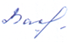 Сельского поселения                                                                           Т.А. Васильева